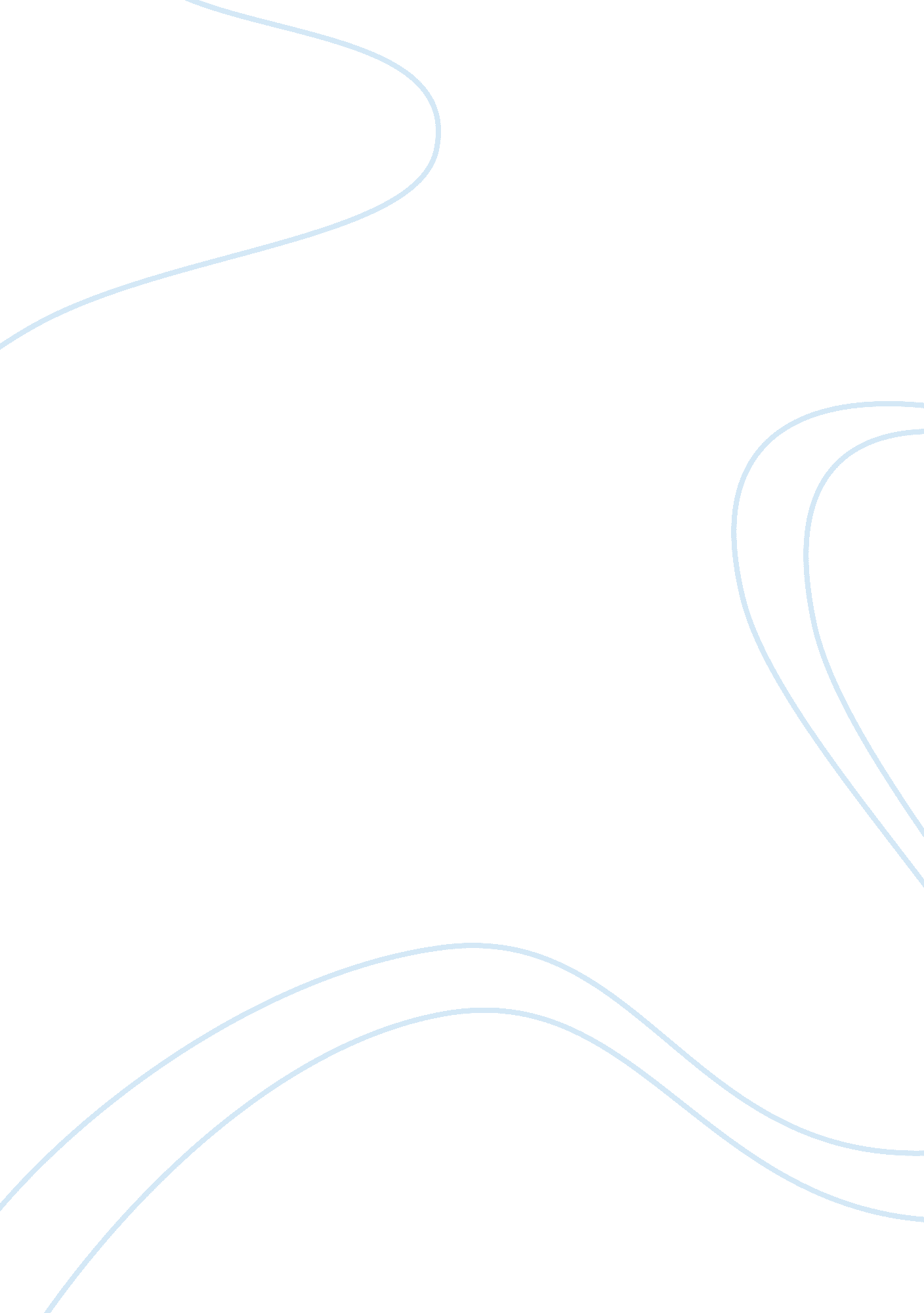 Identify and classify the information contained in your personal computer or pers...Technology, Information Technology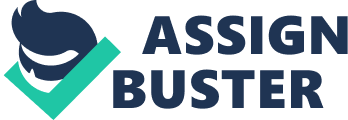 Identify and ify the information contained in your personal computer or personal digital assistant. As the implies, a personal computer or any other personal digital gadget contains private information of individuals. This information can be in different forms ranging from very personal pertaining to one self, to family material to official confidential matter. I will provide a brief overview of what is contained in my personal computer. 
Starting off with pictures, that are being taken over number of years, these include my pictures, my family pictures and rest of the close associates. 
Besides this, my computer has passwords saved on all the online accounts ranging from Face book to Msn to online log in of the bank and credit cards. On the professional career front, all my original documents scanned copies, and more importantly my curriculum vitae which holds the information of my academic career starting from school along with important phone numbers and places where I have worked. 
Further, it contains number of research papers and articles that are in making and their leakage would leave them no more genuine and would put all the hard work of months down the drain. 
Besides this, if the history of the online browsing is scrutinized, without any pious claims, the priers would not meet disappointment. The hard drives also contain number of movies and music which is appertain to various genres. 
Hence my personal computer is a place where all my private information is stacked. 